８   しみ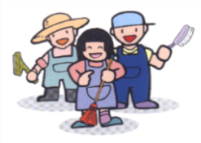 ①　　②　　③　　④⑤()　※ のはになります。※は12まで。によりにえないがあります。ごください。☆ “ （あいさつ＆だしなみ＆き）”、！１５を。（１０）のは、でをします！　　　　　　　　　　　　　　　　　　　　　　　　　　　　　　　　【おし・おせ】（・）：０６－６９２０－３５２２：ｏｆｆｉｃｅ＠ｌ-ｃｈａｌｌｅｎｇｅ.ｃｏｍ・・・・・(社)･・・・・・(社)･・・・・・(社)･（）:　　　　　　　　　　　　　　　　　　　　　　　　　　       　：（）:　　　　　　　　　　　　　　　　　　　　　　　　　　       　：（）:　　　　　　　　　　　　　　　　　　　　　　　　　　       　：・：・：・：・：・：・：　　※をするを①②にしてください。※はがしてください。　　※をするを①②にしてください。※はがしてください。　　※をするを①②にしてください。※はがしてください。　　※をするを①②にしてください。※はがしてください。１　①１　①１　②２　